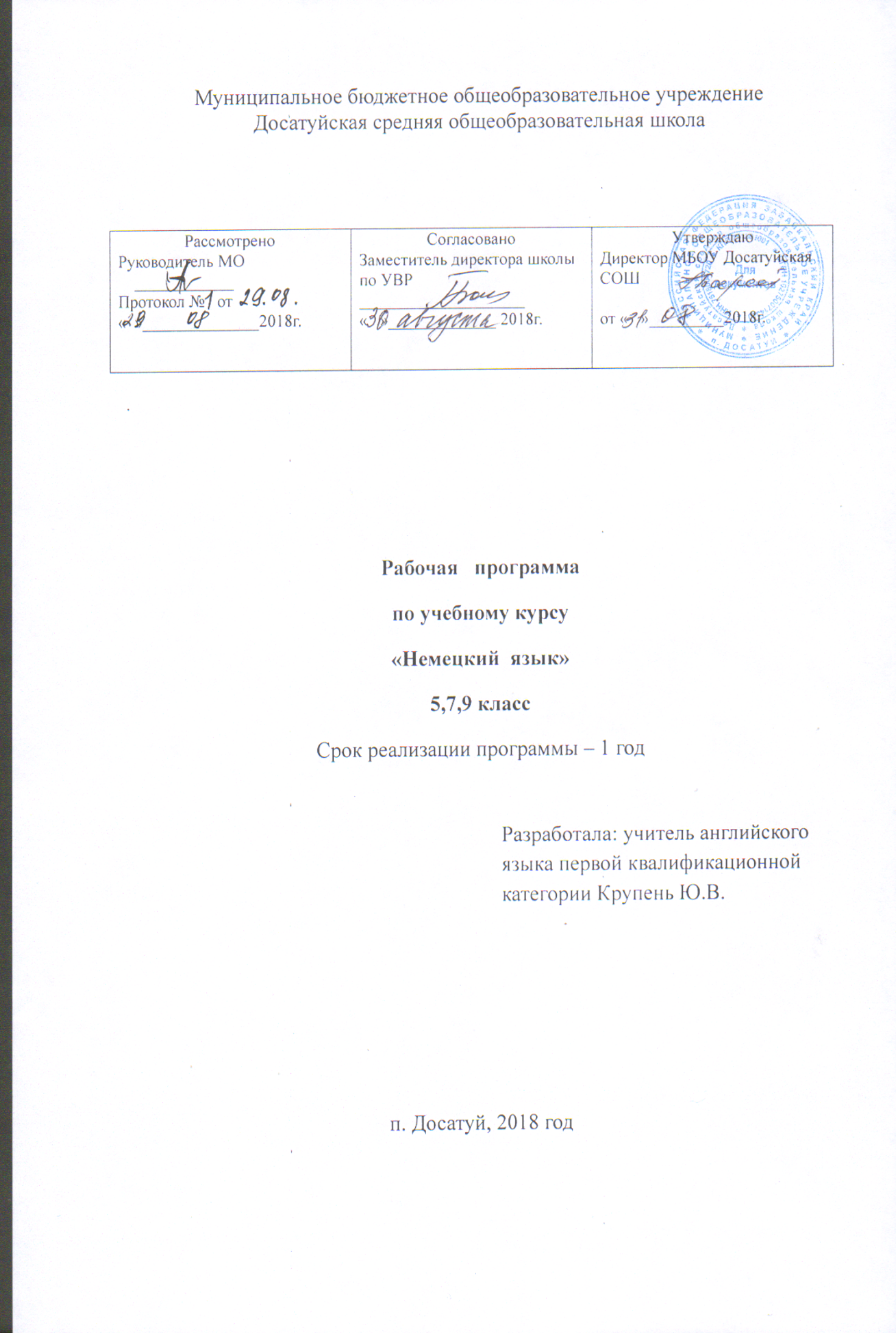  Рабочая  программа по немецкому языку для 5,7,9 класса составлена на основе:-Федерального государственного обраазовательного стандарта  основного общего образования (ФГОС ООО);-Примерной основной образовательной программы основного общего образования;-учебного плана школы на 2018-2019 у.г.;-авторской программы по немецкому языку Бим И.Л. И др.-учебника И.Л.Бим,Л.В.Садомовой, Л.И.Рыжовой «Мосты» (Немецкий язык как второй иностранный.5 класс: 1-й год обучения:в 2-х частях:учебное пособие/И.Л.Бим,Л.В.Садомовой, Л.И.Рыжовой .-М.:Дрофа,2015.) Цели курсаИзучение второго иностранного языка (немецкого после английского) в основной школе в соответствии со стандартом направлено на достижение следующих целей:1)  развитие иноязычной коммуникативной компетенции в совокупности ее составляющих, а именно:- речевая компетенция — развитие коммуникативных умений в четырех видах речевой деятельности (говорение, аудирование, чтение, письмо);-языковая компетенция — овладение языковыми средствами (фонетическими, орфографическими, лексическими, грамматическими) в соответствии с темами и ситуациями общения, отобранными для основной школы; освоение знаний о языковых явлениях изучаемого языка, разных способах его выражения мысли в родном и иностранном языках;-социокультурная компетенция — приобщение к культуре, традициям, реалиям стран/страны изучаемого языка в рамках тем, сфер и ситуаций общения, отвечающих опыту, интересам, психологическим особенностям учащихся основной школы на разных ее этапах; формирование умения представлять свою страну, ее культуру в условиях межкультурного общения;компенсаторная компетенция — развитие умений выходить из положения в условиях дефицита языковых средств при получении и передаче информации;учебно-познавательная компетенция — дальнейшее развитие общих и специальных учебных умений, универсальных способов деятельности, ознакомление с доступными учащимся способами и приемами самостоятельного изучения языков и культур, в том числе с использованием новых информационных технологий; 2)развитие личности учащихся посредством воспитательного потенциала изучаемого языка:-формирование у учащихся потребности изучения и овладения иностранными языками как средством общения, познания, самореализации и социальной адаптации в поликультурном, полиэтническом мире в условиях глобализации на основе осознания важности изучения иностранных языков и родного языка как средства общения и познания в современном мире;-формирование общекультурной и этнической идентичности личности как составляющих гражданской идентификации личности; воспитание качеств гражданина, патриота.Предметные результаты освоения выпускниками основной средней школы программы по второму иностранному языку состоят в следующем.А.  В коммуникативной сфере (т. е. владении вторым иностранным языком как средством общения):Речевая компетенция в следующих видах речевой деятельности:Говорении  —умение начинать, вести/поддерживать и заканчивать различные виды диалогов в стандартных ситуациях общения, соблюдая нормы речевого этикета, при необходимости переспрашивая, уточняя;  —умение расспрашивать собеседника и отвечать на его вопросы, высказывая свое мнение, просьбу, отвечать на предложение собеседника согласием/отказом, опираясь на изученнуютематику и усвоенный лексико-грамматический материал;  —рассказ о себе, своей семье, друзьях, своих интересах и планах на будущее;  —сообщение кратких сведений о своем городе/селе, о своей стране и странах изучаемого языка;  —описание событий/явлений, умение передавать основное содержание, основную мысль прочитанного или услышанного, выражать свое отношение к прочитанному/услышанному,давать краткую характеристику персонажей;Аудировании  —восприятие на слух и полное понимание речи учителя, одноклассников;  —восприятие на слух и понимание основного содержания кратких, несложных аутентичных прагматических аудио- и видеотекстов (прогноз погоды, объявления на вокзале/в аэропорту и др.), выделяя для себя значимую информацию;  —восприятие на слух и понимание основного содержания несложных аутентичных аудио- и видеотекстов, относящихся к разным коммуникативным типам речи (сообщение/рассказ), умение определять тему текста, выделять главные факты в тексте, опуская второстепенные;Чтении  —чтение аутентичных текстов разных жанров и стилей, преимущественно с пониманием основного содержания;  —чтение несложных аутентичных текстов разных жанров с полным и точным пониманием и с использованием различных приемов смысловой переработки текста (языковой до-гадки, в том числе с опорой на первый иностранный язык, выборочного перевода), а также справочных материалов, выражать свое мнение;  —чтение несложных аутентичных текстов с выборочным пониманием нужной или интересующей информации;Письменной речи  —заполнение анкет и формуляров;  —написание поздравлений, личных писем с опорой на образец: умение расспрашивать адресата о его жизни и делах, сообщать то же о себе, выражать благодарность, просьбу, употребляя формулы речевого этикета, принятые в немецкоговорящих странах;  —составление плана, тезисов устного или письменного сообщения; краткое изложение результатов проектной деятельности.Языковая компетенция (владение языковыми средствами идействиями с ними):  —применение правил написания немецких слов;  —адекватное произношение и различение на слух всех звуков второго иностранного языка; соблюдение правильного ударения в словах и фразах;  —соблюдение ритмико-интонационных особенностей предложений различных коммуникативных типов (утвердительное, вопросительное, отрицательное, повелительное); правильное членение предложений на смысловые группы;  —распознавание и употребление в речи основных значений изученных лексических единиц (слов, словосочетаний, реплик-клише речевого этикета);  —знание основных способов словообразования (аффиксация, словосложение, конверсия);  —понимание явления многозначности слов второго иностранного языка, синонимии, антонимии и лексической сочетаемости;  —распознавание и употребление в речи основных морфологических форм и синтаксических конструкций немецкого языка; знание признаков изученных грамматических явлений (временных форм глаголов, модальных глаголов и их эквивалентов, артиклей, существительных, степеней сравнения прилагательных и наречий, местоимений, числительных, предлогов);  —знание основных различий систем немецкого, английского и русского/родного языков.Социокультурная компетенция:  —знание национально-культурных особенностей речевого и неречевого поведения в своей стране и странах изучаемых языков (преимущественно второго иностранного и родного); их применение в различных ситуациях формального и неформального межличностного и межкультурного общения;  —распознавание и употребление в устной и письменной речи основных норм речевого этикета (реплик-клише, наиболее распространенной оценочной лексики), принятых в странах, говорящих на немецком языке;  —знание употребительной фоновой лексики и реалий страны изучаемого языка: распространенных образцов фольклора (скороговорки, считалки, пословицы);  —знакомство с образцами художественной, публицистической и научно-популярной литературы;  —понимание важности роли владения несколькими иностранными языками в современном мире;  —представление об особенностях образа жизни, быта, культуры стран, говорящих на немецком языке (всемирно известных достопримечательностях, выдающихся людях и ихвкладе в мировую культуру);  —представление о сходстве и различиях в традициях своей страны и немецкоговорящих стран.Компенсаторная компетенция:  —умение выходить из трудного положения в условиях дефицита языковых средств при получении и приеме информации за счет использования контекстуальной догадки, в том числе с опорой на первый иностранный язык, игнорирования языковых трудностей, переспроса, словарных замен, жестов,мимики.Б.  В познавательной сфере:  —умение сравнивать языковые явления родного и изучаемых иностранных языков на уровне отдельных грамматических явлений, слов, словосочетаний, предложений;  —владение приемами работы с текстом: умение пользоваться определенной стратегией чтения/аудирования в зависимости от коммуникативной задачи (читать/слушать текст с разной глубиной понимания);  —умение действовать по образцу/аналогии при выполнении упражнений и составлении собственных высказываний в пределах тематики основной школы;  —готовность и умение осуществлять индивидуальную и совместную проектную работу;  —умение пользования справочным материалом (грамматическим и лингвострановедческим справочником, двуязычным и толковым словарями, мультимедийными средствами);  —владение способами и приемами дальнейшего самостоятельного изучения немецкого языка и других иностранных языков.В.  В ценностно-мотивационной сфере:  —представление о языке в целом как основе культуры мышления, средстве выражения мыслей, чувств, эмоций;  —достижение взаимопонимания в процессе устного и письменного общения с носителями иностранных языков, установления межличностных и межкультурных контактов в доступных пределах;  —представление о целостном полиязычном, поликультурном мире, осознание места и роли родного, немецкого и других иностранных языков в этом мире как средства общения, познания, самореализации и социальной адаптации;  —приобщение к ценностям мировой культуры как через немецкоязычные источники информации, в том числе мультимедийные, так и через участие в школьных обменах, туристических поездках, молодежных форумах.Г.   В трудовой сфере:  —умение рационально планировать свой учебный труд и работать в соответствии с намеченным планом.Д.  В эстетической сфере:  —владение элементарными средствами выражения чувств и эмоций на иностранном языке;  —стремление к знакомству с образцами художественного творчества на немецком языке и средствами немецкого языка;  —развитие чувства прекрасного при знакомстве с образцами живописи, музыки, литературы стран изучаемых иностранных языков.Е.  В физической сфере :  —стремление вести здоровый образ жизни (режим труда и отдыха, питание, спорт, фитнес).Содержание образованияТематическое планированиеГлава 0. Мосты! Что это значит?2чГлава 1. Кирилл и его друг по переписке Петер из РегенсбургаГлава 1. Кирилл и его друг по переписке Петер из РегенсбургаГлава 1. Кирилл и его друг по переписке Петер из РегенсбургаРаздел 1. Кирилл начинает учить немецкий язык2чРаздел 2. Кирилл получает от Петера карту Германии2чРаздел 3.Кирилл получает также семейные фотогрфии Петера3чРаздел 4. Дом Петера на улице Кеплера3чРаздел 5.Что мы знаем о друге Кирилла Петере?1чРаздел 6. Поиграем4чПроект«Я  и моя семья»1чОбобщающие уроки№ уроков:13,14,153чКонтрольная работа«Что мы знаем о Петере?»1ч№ТемаКол-во часовРечевой материалГрамматический материалГлава 0. Мосты! Что это значит? (2ч)Глава 0. Мосты! Что это значит? (2ч)Глава 0. Мосты! Что это значит? (2ч)Глава 0. Мосты! Что это значит? (2ч)Глава 0. Мосты! Что это значит? (2ч)1Немецкий язык-легко и быстро1Английские и немецкие слова для сравнения, текст «Europa»Немецкие артикли die, der,das2Некоторые формулы речевого этикета1Фразы приветствия и прощания на немецком языке Hallo, Guten Morgen,Guten Tag, Guten Abend, Gute Nacht,Tschüs,Auf Wiederhӧren,Auf Wiedersehen  формы вежливого обращения в Германии Herr, FrauГлава 1. Кирилл и его друг по переписке Петер из РегенсбургаРаздел 1. Кирилл начинает учить немецкий язык (2ч)Глава 1. Кирилл и его друг по переписке Петер из РегенсбургаРаздел 1. Кирилл начинает учить немецкий язык (2ч)Глава 1. Кирилл и его друг по переписке Петер из РегенсбургаРаздел 1. Кирилл начинает учить немецкий язык (2ч)Глава 1. Кирилл и его друг по переписке Петер из РегенсбургаРаздел 1. Кирилл начинает учить немецкий язык (2ч)Глава 1. Кирилл и его друг по переписке Петер из РегенсбургаРаздел 1. Кирилл начинает учить немецкий язык (2ч)3Знакомство с немецким алфавитом1Немецкий алфавит4Давайте познакомимся!1Фразы знакомства Ich heiße..., Und wie heißt du?, немецкие женские и мужские именабуквосочетания ei-ie,sch,tsch,eu,ch,llРаздел 2. Кирилл получает от Петера карту Германии (2ч)Раздел 2. Кирилл получает от Петера карту Германии (2ч)Раздел 2. Кирилл получает от Петера карту Германии (2ч)Раздел 2. Кирилл получает от Петера карту Германии (2ч)Раздел 2. Кирилл получает от Петера карту Германии (2ч)5Германия и ее соседи1Названия городов Германии, названия стран-соседей Германииумлауты ӧ,ü,ä,eh,ph,th,sp,Местоимения еr,sie,es,артикли der,die,das6Что это?1Was ist das?Ja, nein, nicht Глагол-связка seinРаздел 3.Кирилл получает также семейные фотогрфии Петера (3ч)Раздел 3.Кирилл получает также семейные фотогрфии Петера (3ч)Раздел 3.Кирилл получает также семейные фотогрфии Петера (3ч)Раздел 3.Кирилл получает также семейные фотогрфии Петера (3ч)Раздел 3.Кирилл получает также семейные фотогрфии Петера (3ч)7Семья Петера1Der Vater, dieMutter,der Bruder,der freund8Местоимения1Притяжательные местоименияmein/meine, dein/deine, sein/seine, ihr/ihre, unser/unsere, euer,eure, артикль перед нзваниям профессий9Моя семья1Рассказ о семье на немецком языкеГлагол-связкаich bin,du bist,er,sie,es-istwir sindihr seidsie sindРаздел 4. Дом Петера на улице Кеплера (3ч)Раздел 4. Дом Петера на улице Кеплера (3ч)Раздел 4. Дом Петера на улице Кеплера (3ч)Раздел 4. Дом Петера на улице Кеплера (3ч)Раздел 4. Дом Петера на улице Кеплера (3ч)10Числительные от 0 до 121Eins,zwei,drei,vier,fünf,sechs,sieben,acht,neun,zehn,elf, zwölfv,eh,chs11Числительные от 13 до 201Числительные от 13 до 19-суффикс -zehn, 20-awanzig12Квартира Петера1названия комнат, die WohnungРаздел 5.Что мы знаем о друге Кирилла Петере? (1ч)Раздел 5.Что мы знаем о друге Кирилла Петере? (1ч)Раздел 5.Что мы знаем о друге Кирилла Петере? (1ч)Раздел 5.Что мы знаем о друге Кирилла Петере? (1ч)Раздел 5.Что мы знаем о друге Кирилла Петере? (1ч)13Что мы знаем о друге Кирилла Петере?1Повторение изученного материлаРаздел 6. Поиграем (4ч)Раздел 6. Поиграем (4ч)Раздел 6. Поиграем (4ч)Раздел 6. Поиграем (4ч)Раздел 6. Поиграем (4ч)14Микки,Мони и фрау Матильда1Диалоги по теме «Знакомство», «Семья»die Leseratte, der Bücherwurm15Господин Кисточка1Диалоги по теме «Квартира», «Разговор по телефону»16Итоговая контрольная работа117Мини-прект «Я и моя семья»1